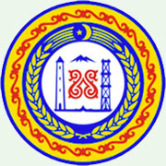      МИНИСТЕРСТВО ФИНАНСОВ ЧЕЧЕНСКОЙ РЕСПУБЛИКИ        364 000,  г. Грозный, ул. Гаражная, д. 2 а                                                 	        тел: (8712) 62-79-99, факс: 62-79-84        ОКПО 45268875, ОГРН 1022002542583,                                                   	                         www.minfinchr.ru        ИНН 2020002560 КПП201601001    						          E-mail: minfin.chr@mail.ru     от 20.05.2016 года      № 1231/29      на № ____________   от _________________ПРЕДПИСАНИЕ № 24/2016
об устранении нарушений законодательства Российской Федерации и иных нормативных правовых актов о контрактной системе в сфере закупок товаров, работ, услуг для обеспечения государственных и муниципальных нуждВ соответствии с приказом Министерства финансов Чеченской Республики 
от 21.04.2016 года № 01-03-02/56 «О проведении плановой проверки в Государственном бюджетном учреждении «Республиканский клинический госпиталь ветеранов войн», в период с 04.05.2016 года по 17.05.2016 года в отношении Государственного бюджетного учреждения «Республиканский клинический госпиталь ветеранов войн» (далее - ГБУ «Республиканский клинический госпиталь ветеранов войн») группой сотрудников Министерства финансов Чеченской Республики в составе:- Хабилаева З.Х., консультанта отдела внутреннего финансового аудита 
и контроля, руководителя группы;- Сайдалиевой З.Р., ведущего специалиста-эксперта отдела внутреннего финансового аудита и контроля, проведена плановая проверка соблюдения требований законодательства Российской Федерации и иных нормативных правовых актов 
о контрактной системе в сфере закупок товаров, работ, услуг для обеспечения государственных нужд за 2016 год.В ходе проверки выявлены следующие нарушения законодательства Российской Федерации и иных нормативных правовых актов о контрактной системе в сфере закупок:	Министерство финансов Чеченской Республики в соответствии с пунктом 2 части 22 статьи 99 ФЗ-44 и пунктом 4.6 Порядка осуществления контроля за соблюдением ФЗ-44, утвержденного приказом Министерства финансов Чеченской Республики от 22 сентября 2014 г. № 01-03-01/90,ПРЕДПИСЫВАЕТ:1. В срок до 01 сентября 2016 года устранить нарушение требований пункту 7 Типового положения, части 3 статьи 38 ФЗ-44, установив численности контрактной службы не менее двух человек.	2. В срок до 01 сентября 2016 года при формировании, внесении изменений 
и утверждении плана-графика закупок учесть требования приказа Министерства экономического развития РФ и Федерального казначейства от 31 марта 2015 г. № 182/7н «Об особенностях размещения в единой информационной системе 
или до ввода в эксплуатацию указанной системы на официальном сайте Российской Федерации в информационно-телекоммуникационной сети «Интернет» для размещения информации о размещении заказов на поставки товаров, выполнение работ, оказание услуг планов-графиков размещения заказов на 2015-2016 годы» и части 2 статьи 112 Федерального закона от 05.04.2013 г. № 44-ФЗ «О контрактной системе в сфере закупок товаров, работ, услуг для обеспечения государственных и муниципальных нужд»	3. Информацию о результатах исполнения настоящего Предписания представить в Министерство финансов Чеченской Республики до 01 сентября 2016 года.	Неисполнение в установленный срок настоящего Предписания влечет административную ответственность в соответствии с частью 7 статьи 19.5 Кодекса Российской Федерации об административных правонарушениях.	Настоящее Предписание может быть обжаловано в установленном законом порядке путем обращения в суд.Заместитель министра				      	      Л.Т. ХачукаеваИсп. Амирхаджиев И.Н.Тел. 8 (8712) 62-31-21Главному врачу Государственного бюджетного учреждения «Республиканский клинический госпиталь ветеранов войн»Р.И. ДУДАЕВУ __________________________________Российская Федерация, 364905, Чеченская Республика, г. Грозный, ул. им. Жданова, 18. 1.Содержание нарушенияСогласно части 1 статьи 38 Федерального закона от 5 апреля 2013 года № 44-ФЗ «О контрактной системе в сфере закупок товаров, работ и услуг для обеспечения государственных и муниципальных нужд» (далее – ФЗ-44) заказчики, совокупный годовой объем закупок, которых превышает сто миллионов рублей, создают контрактные службы (при этом создание специального структурного подразделения не является обязательным). Согласно части 2 статьи 38 ФЗ-44 в случае, если совокупный годовой объем закупок заказчика не превышает сто миллионов рублей и у заказчика отсутствует контрактная служба, заказчик назначает должностное лицо, ответственное за осуществление закупки или нескольких закупок, включая исполнение каждого контракта контрактного управляющего. Приказом ГБУ «Республиканский клинический госпиталь ветеранов войн» от 12.01.2015 года № 15-А создана контрактная служба, которая состоит из одного работника – руководителя контрактной службы.Согласно части 3 статьи 38 ФЗ-44 контрактная служба действует в соответствии с положением (регламентом), разработанным и утвержденным на основании типового положения (регламента), утвержденного федеральным органом исполнительной власти по регулированию контрактной системы в сфере закупок.Приказом Министерства экономического развития РФ от 29 октября 2013 г. № 631 утверждено Типовое положение (регламент) о контрактной службе» (далее - Типовое положение).Согласно пункту 7 Типового положения структура и численность контрактной службы определяется и утверждается заказчиком, но не может составлять менее двух человек.Таким образом, ГБУ «Республиканский клинический госпиталь ветеранов войн» при создании контрактной службы нарушены требования пункта 7 Типового положения, части 3 статьи 38 ФЗ-44 установив численность контрактной службы менее двух человек.Нарушение в денежном выражении-Дата (период) совершения нарушенияВесь проверяемый период.Нарушенные положения нормативных правовых актов (со ссылками на соответствующие пункты, части, статьи)Требования пункту 7 Типового положения, части 3 статьи 38 ФЗ-44.Документы, подтверждающие нарушение1. Акт плановой проверки № 24/2016 от 17.05.2016 года.2. Копии Приказом ГБУ «Республиканский клинический госпиталь ветеранов войн» от 12.01.2015 года № 15-А.2.Содержание нарушенияГБУ «Республиканский клинический госпиталь ветеранов войн» при формировании плана-графика закупок за 2015 год по 5 позициям не учтены требования пункта 4 и перечислений «г», «е», «ж», «к» подпункта 2 пункта 5 Особенностей размещения на официальном сайте Российской Федерации в информационно-телекоммуникационной сети «Интернет» для размещения информации о размещении заказов на поставки товаров, выполнение работ, оказание услуг планов-графиков размещения заказов на 2015 и 2016 годы, утвержденных приказом Министерства экономического развития РФ и Федерального казначейства от 31 марта 2015 г. № 182/7н (далее – Особенности, утв. приказом МЭР РФ и ФК № 182/7н), а именно:1. В столбце 4 в некоторых планах-графиках порядковый номер закупки (лота), осуществляемой в пределах календарного года, присваиваемый заказчиком последовательно с начала года, вне зависимости от способа формирования плана-графика, в соответствии со сквозной нумерацией, начинающейся с единицы, что является нарушением требования «г» подпункта 2 пункта 5 Особенностей, утв. приказом МЭР РФ и ФК № 182/7н, и части 2 статьи 112 ФЗ-44.2. В столбце 6 во всех закупках, за исключением закупок у единственного поставщика (подрядчика, исполнителя) в соответствии с пунктом 4 и  5 части 1 статьи 93 ФЗ-44 не приводятся:- минимально необходимые требования, предъявляемые к предмету контракта, которые могут включать функциональные, технические, качественные и эксплуатационные характеристики предмета контракта, связанные с определением соответствия поставляемых товаров, выполняемых работ, оказываемых услуг потребностям заказчика и позволяющие идентифицировать предмет контракта, с учетом положений статьи 33 ФЗ-44;- запреты на допуск товаров, работ, услуг, а также ограничения 
и условия допуска товаров, работ, услуг для целей осуществления закупок в соответствии со статьей 14 ФЗ-44 (при наличии таких запретов, ограничений, условий);- дополнительные требования к участникам закупки, установленные в соответствии с частью 2 статьи 31 ФЗ-44 (при наличии таких требований);- информация об ограничениях, связанных с участием в закупке только субъектов малого предпринимательства, социально ориентированных некоммерческих организаций, либо об установлении требований к поставщику (подрядчику, исполнителю), не являющемуся субъектом малого предпринимательства или социально ориентированной некоммерческой организацией, о привлечении к исполнению контракта субподрядчиков, соисполнителей из числа субъектов малого предпринимательства, социально ориентированных некоммерческих организаций в соответствии со статьей 30 ФЗ-44 (при наличии таких ограничений или требований);- информация об обязательном общественном обсуждении закупки товара, работы или услуги;Не установление данных требований является нарушением требования перечисления «е» подпункта 2 пункта 5 Особенностей, утв. приказом МЭР РФ и ФК № 182/7н, и части 2 статьи 112 ФЗ-44.3. В столбце 7 в некоторых закупках не указывается единица измерения товаров, работ, услуг, являющихся предметом контракта, в соответствии с Общероссийским классификатором единиц измерения (ОКЕИ) (в случае если объект закупки может быть количественно измерен), что является нарушением перечисления «ж» подпункта 2 пункта 5 Особенностей, утв. приказом МЭР РФ и ФК № 182/7н, и части 2 статьи 112 ФЗ-44.4. В столбце 10 в закупках планируемых осуществить путем проведения открытых аукционов в некоторых закупках не указывается размер обеспечения заявки (в тыс. рублей), размер обеспечения исполнения контракта (в тыс. рублей) и размер аванса (в процентах) (последнее - если предполагается), что является нарушением перечисления «к» подпункта 2 пункта 5 Особенностей, утв. приказом МЭР РФ и ФК № 182/7н, и части 2 статьи 112 ФЗ-44.5. При составлении планов-графиков не соблюдена последовательность закупок, предусмотренная пунктом 4 Особенностей, утв. приказом МЭР РФ и ФК № 182/7н, согласно которому план-график содержит перечень товаров, работ, услуг, закупка которых осуществляется путем проведения:- конкурса (открытого конкурса, конкурса с ограниченным участием, двухэтапного конкурса, закрытого конкурса, закрытого конкурса с ограниченным участием, закрытого двухэтапного конкурса);- аукциона (аукциона в электронной форме, закрытого аукциона); - запроса котировок;- запроса предложений; - закупки у единственного поставщика (подрядчика, исполнителя);- а также способом определения поставщика (подрядчика, исполнителя), определяемом в соответствии со статьей 111 ФЗ-44.2.Нарушение в денежном выражении-2.Дата (период) совершения нарушенияВесь проверяемый период.2.Нарушенные положения нормативных правовых актов (со ссылками на соответствующие пункты, части, статьи)Требования перечислений «г», «е», «ж», «к» подпункта 2 пункта 5, пункта 4 Особенностей, утв. приказом МЭР РФ и ФК № 182/7н, и части 2 статьи 112 ФЗ-44.2.Документы, подтверждающие нарушение1. Акт плановой проверки № 24/2016 от 17.05.2016 года.2. Копии планов-графиков закупок.